`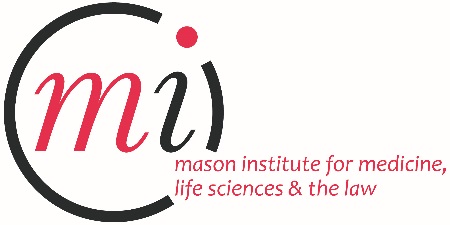 Mason Institute Visiting Fellows ApplicationVisitor DetailsPlease complete the following information, which is required in order for us to register you as an official visitor at the University of Edinburgh. Alongside this completed form, please also send a brief CV (up to 2 pages) and statement of your research interests, including your reasons for wanting to spend time at the Mason Institute. TitleForenameSurnameInitialsDate of Birth (dd-mm-yy)GenderHome Institution Home Institution AddressEU/non-EU NationalPreferred email for correspondenceNon University of Edinburgh email addressMobility Impaired?Wheelchair user?Intended dates of visit and MI Sponsor